Opdracht Panorama.Noem minimaal 10 verschillen tussen Panorama Mesdag en het panorama van Bad Frankenhaussen.Toon 3 verschillen aan door middel van beeldmateriaal.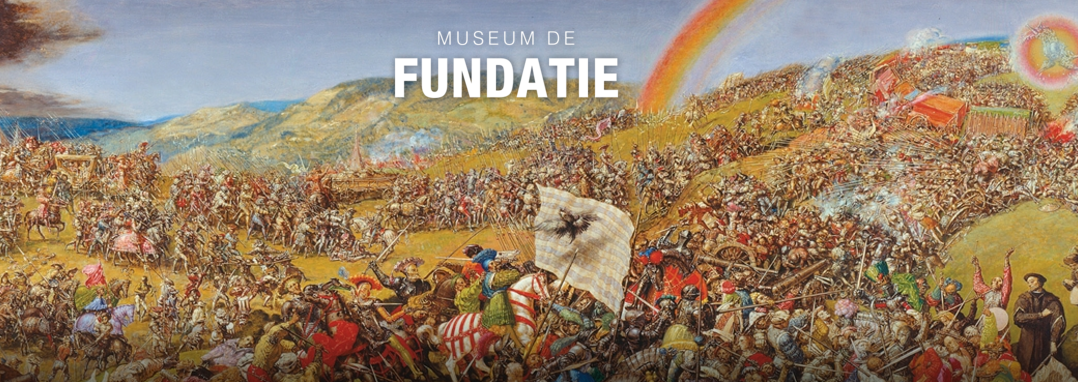 Detail Werner Tübke’s panorama over de Duitse Boerenoorlog 1976 Vanaf: 28 januari 2017 Tot en met: 14 mei 2017 Locatie: Museum de Fundatie en Kasteel het Nijenhuishttp://www.hetccc.nl/http://www.museumdefundatie.nl/nl/werner-tubke-1929-2004/http://www.panorama-museum.de/de/tour.htmlhttps://www.dutcharteducation.com/zoeken/gevels/c/website/p/1http://www.panorama-mesdag.nl http://factorywall.wikispaces.com/Factorywall+160 